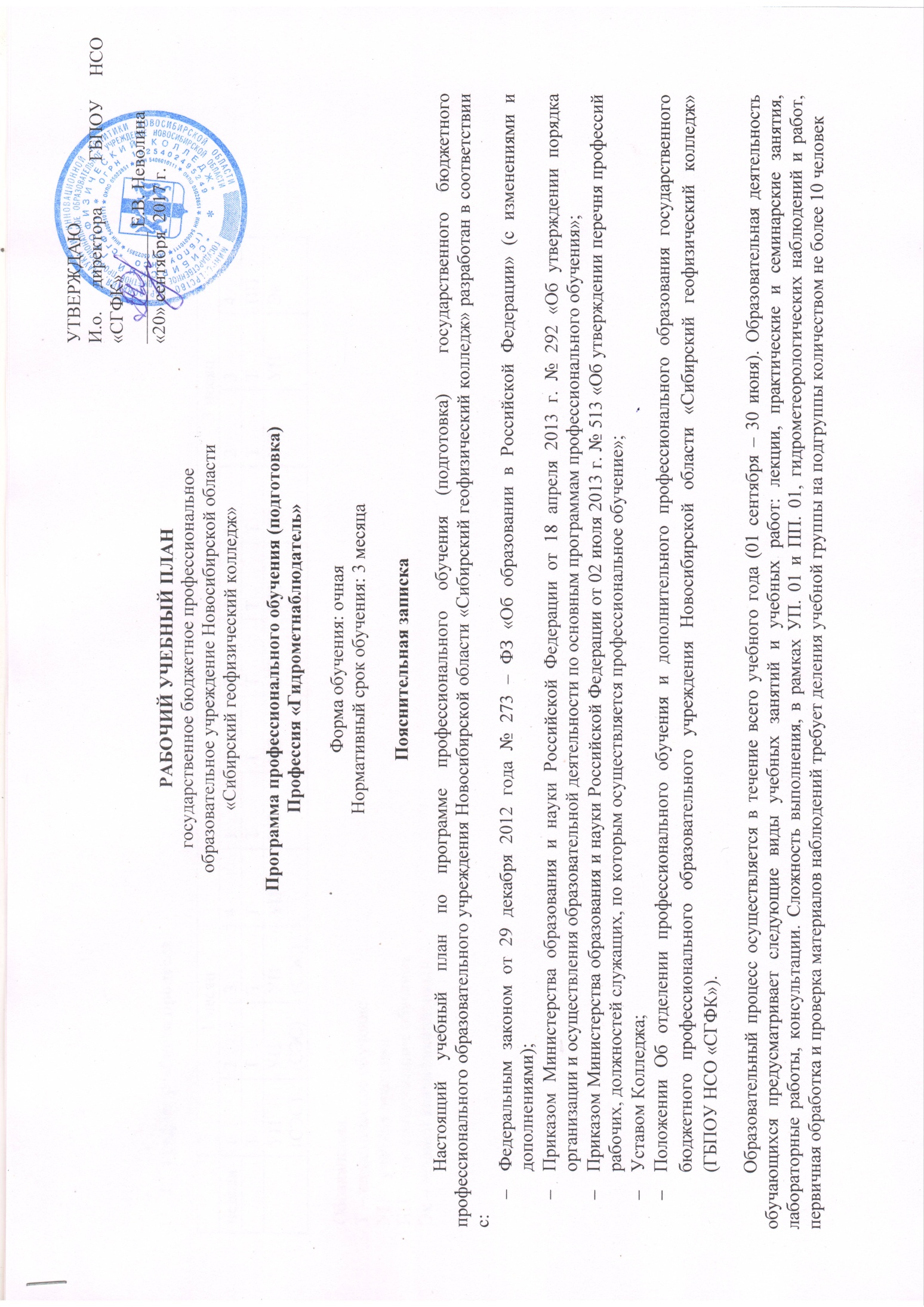 График учебного процессаОбозначения:Т – теоретическое обучениеУП – учебная практикаПП – производственное обучениеЭк – экзамен квалификационныйПлан учебного процессаПеречень кабинетов, лабораторий, мастерский для подготовки по программе профессионального обучения (подготовка) по профессии «Гидрометнаблюдатель»1 месяц1 месяц1 месяц1 месяц2 месяц2 месяц2 месяц2 месяц3 месяц3 месяц3 месяц3 месяцнедели123412341234ТТТТТТТТТТТППУП (СЭС)УП (СЭС)УП (СЭС)УПУПУПУПУПУПУПУПЭкИндексНаименование циклов, разделов, дисциплин, профессиональных модулей, МДК, практикКоличество часовКоличество часовКоличество часовКоличество часовСамостоятельная работаФорма промежуточной аттестацииИндексНаименование циклов, разделов, дисциплин, профессиональных модулей, МДК, практикМаксимальная учебная нагрузка Обязательная аудиторная нагрузка обучающегосяОбязательная аудиторная нагрузка обучающегосяОбязательная аудиторная нагрузка обучающегосяСамостоятельная работаФорма промежуточной аттестацииИндексНаименование циклов, разделов, дисциплин, профессиональных модулей, МДК, практикМаксимальная учебная нагрузка Всегов том числев том числеСамостоятельная работаФорма промежуточной аттестацииИндексНаименование циклов, разделов, дисциплин, профессиональных модулей, МДК, практикМаксимальная учебная нагрузка Всеготеоретические занятияв т.ч. лабораторные и практические занятияСамостоятельная работаФорма промежуточной аттестации12345678ОП. 00Общепрофессиональные дисциплины241410410ОП. 01Основы электротехники и радиоэлектроники64222зачетОП. 02Основы стандартизаций и технических измерений42202дифференцированный зачетОП. 03Информационные технологии в профессиональной деятельности64222зачетОП. 04Безопасность жизнедеятельности42202зачетОП. 05Охрана труда и техника безопасности42202зачетПМ. 00Профессиональные модули356326833030ПМ. 01Гидрометеорологические наблюдения и работы129101752628экзаменУП. 01Учебная практика170170дифференцированный зачетПП.01Производственная практика3636ПМ. 02Техническое обслуживание приборов и оборудования1412842экзаменКонсультации и экзамены 77ИТОГО380№НаименованиеКабинеты:22Электротехники и радиоэлектроники34Технологии гидрометеорологических наблюдений и работ28Информационных технологий в профессиональной деятельностиБезопасности жизнедеятельности Лаборатории:34Метеорологии и метприборов22Радиотехники и приемо – передающих устройств и источников питания33РадиотелеграфииМастерские21Мастерская по обработке метеорологической информацииРадиотелеграфииУчебная станцияМетеорологическаяБиблиотека, читальный зал с выходом в сеть Интернет